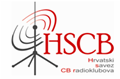 P R I J A V N I C A - S U G L A S N O S TSuglasan sam da moje dijete ___________________________________________ sudjeluje na                        /ime i prezime djeteta/4. Nacionalnom CB kupu koji će se održati u Osijeku, Sportski Aerodrom „Čepin“od 22.-24 .kolovoza 2018. godinePodaci o djetetu – sudioniku kupa:Svojim potpisom dajem privolu HSCB za objavu osnovnih podataka (ime i prezime, razred, škola, grad) u svrhu izvještavanja provedene aktivnosti, dok kontakt podaci, datum rođenja, OIB  kao i zdravstveni problemi neće biti javno objavljeni niti davani trećim osobama, osim u svrhu prijave smještaja, prijevoza i osiguranja od nezgode. Isto tako, za vrijeme odvijanja kupa, u svrhu promocije i izvještavanja snimamo aktivnosti svih sudionika naših radionica (fotografije i video zapisi), te postoji mogućnost da upravo Vaše  dijete bude na slikama ili video zapisu. Slažete li se da u navedene svrhe snimamo vaše dijete?          DA       NEPodaci o roditelju (staratelju):Ime i prezime:   __________________________	 Br. tel./mob.:	 	 Email:  	Napomene:     Vreća za spavanje-imam vlastitu / nemam ( molimo zaokružiti) Zdravstveni problemi (alergije, terapije i sl.):  	Ostalo:		 Mjesto i datum:  	Voditelji programa:  Đuka Pelcl, Predsjednik HSCB, 098/760-204Valentina Gašparović, Tajnica HSCB, 091/3664-128Potpis roditelja/staratelja:OIBDatum rođenjaAdresa (ulica i kućni broj, mjesto)Broj telefona/mobitelae-mailŠkola i razredCB radioklub (ako je član)